Additional File 3. Maternal Healthy Weight Service Provision in England Infographic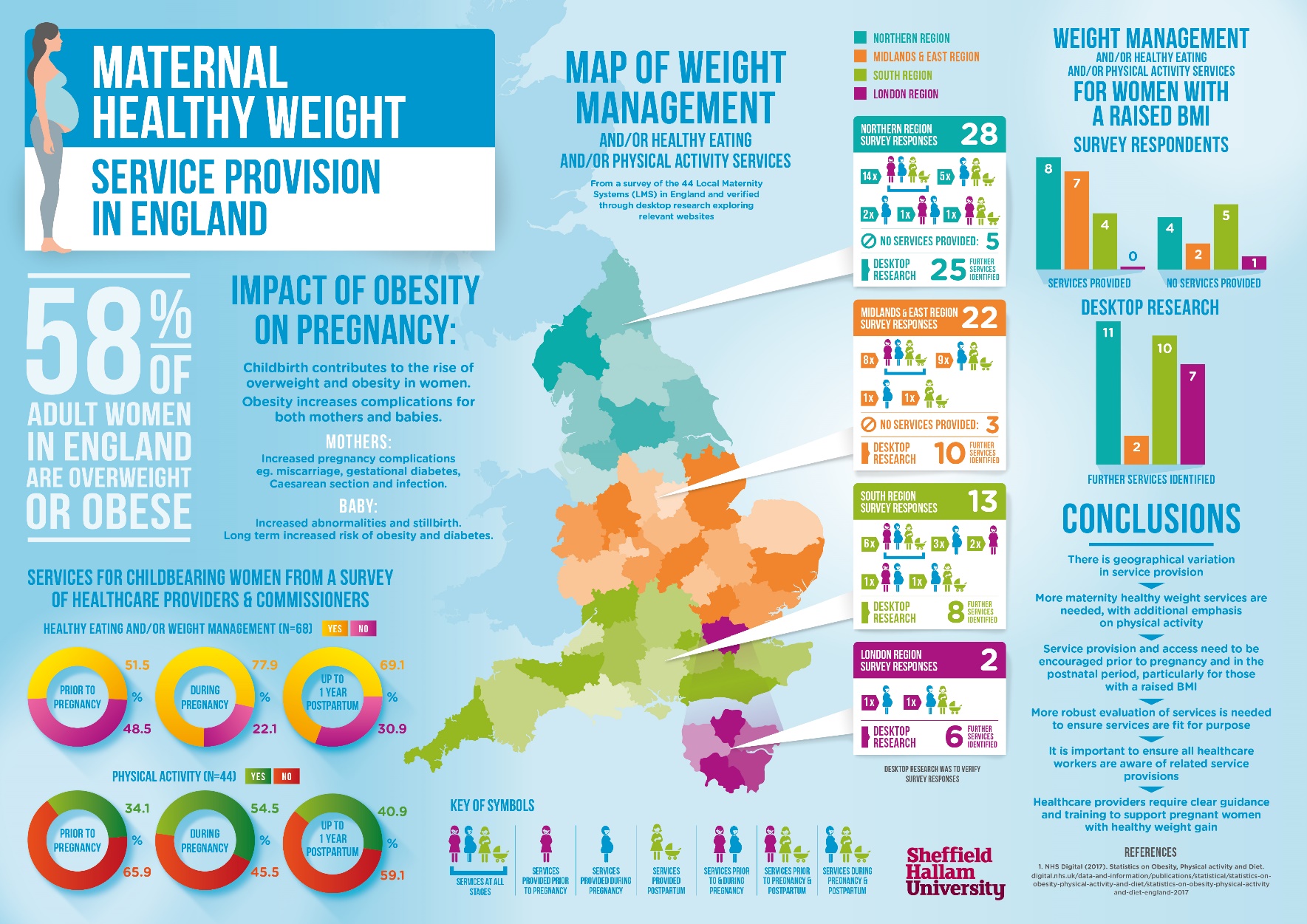 